Przysposobienie do pracy klasa I, II Dzień 03. 06. 2020 (3 godz.)Temat: Projektujemy ubrania.Cele:-rozwijanie wyobraźni,-usprawnianie manualne.Zadanie:Na obrazkach przedstawione są różne ubrania: sukienka, koszulka, strój kąpielowy, kapelusz – wszystkie związane z letnią porą roku. Twoim zadaniem jest wybranie dowolnego z nich, a może innego i ozdobienie według własnego pomysłu. Weź białą kartkę z bloku, możesz na niej narysować dowolne ubranie lub poprosić kogoś 
o pomoc, a następnie je ozdobić za pomocą kredek, mazaków, ozdobnego papieru lub wyciętych elementów z gazet.Jeżeli chcesz możesz skorzystać z gotowych szablonów do wydrukowania.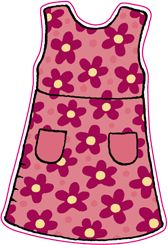 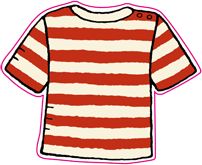 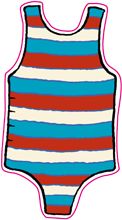 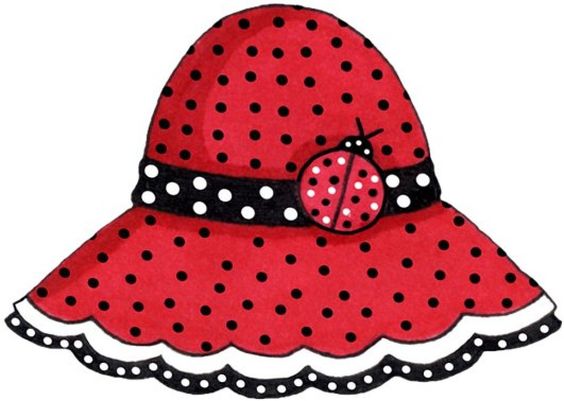 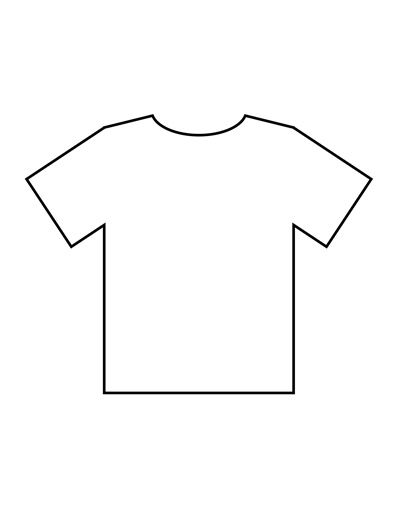 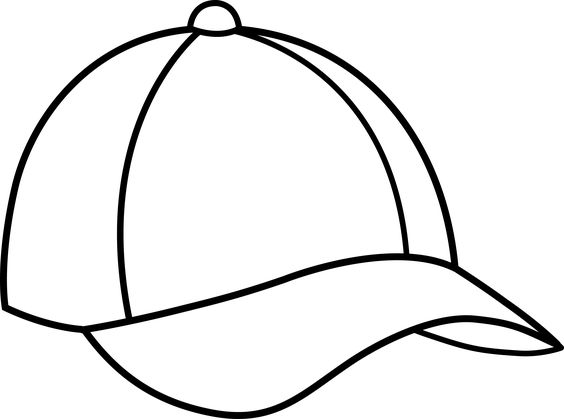 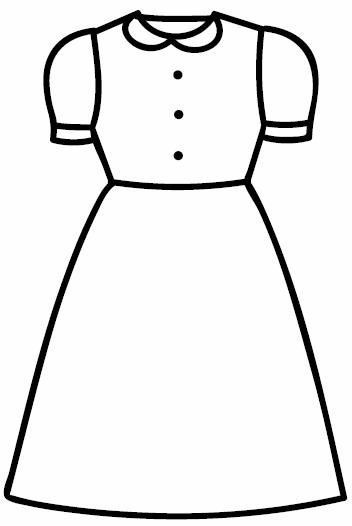 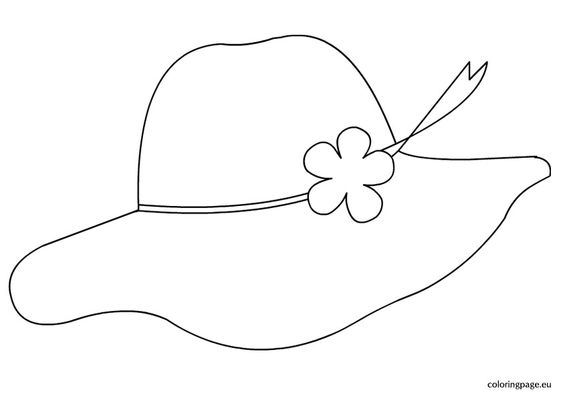 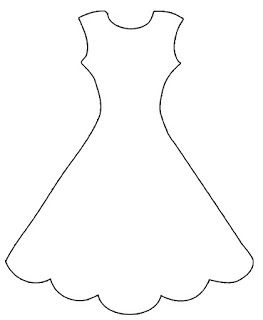 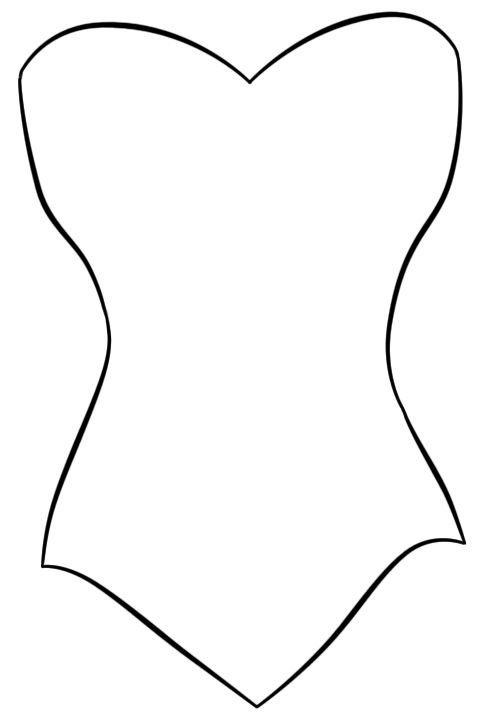 